完成図作成要領（保全工事版）１　基本的な考え方(１)　完成図は当初発注、設計変更及び現場処理等の情報を一括編集する。（契約図面を重ねただけとしない。）(２)　管理開始後の立場で編集する。（管理上の街区名、棟番号、住戸位置等が突合できるよう工夫する。）２　図面作成方法（標準）(１)　ＵＲが提供する設計図（当初設計および変更設計）をもとに、現場処理等の内容も含め、完成　　した工事目的物と整合するように作成する。撤去工事をおこなった場合は、撤去の対象や範囲を　　示す。(２)　各図面に完成図であることを明示する。図面枠または中表紙に施工者名を記載する。(３)　設計事務所欄、設計名称欄は空欄にする。３　作成する図面の種類及び仕様(１)　作成する図面・　完成図(２)　製本の仕様・Ａ３-２つ折背貼製本(３)　電子データの仕様完成図面等の電子データの仕様は、契約単位かつ１データあたり100MB以下となるよう作成し、データの形式は、ＰＤＦデータとＣＡＤデータ（ＤＸＦ形式を標準）とすること。４　完成図の作成部数完成図の作成部数は以下のとおりとする。５　完成図の提出先監督員の確認を受けた上、発注担当課に提出する。完成図の作成範囲等１．作成範囲１）図面目録２）案内図３）設備関係図（屋外配管は、オフセットを記入する。）２．作成方法１）貸与するＣＡＤデータ（設計図書のデータ）を用いて作成する。２）発注担当課が指示する図面をＣＡＤ、ＰＤＦデータにて提出すること。３）縮尺は、図面の種類に応じ設計図書にならい選択する。４）各図共、必要に応じて、方位、キープラン等を記載する。５）各種凡例、シンボル等は原則として関係諸規定等に定めるところによる。６）屋外完成図は、団地単位でまとめた1枚仕上げを原則とする。７）屋外完成図には、配管・バルブ・栓帽等と共に表示杭・表示ピンも記入する。８）オフセット図は、屋外埋設配管及びその弁類の不動構造物２点以上からの距離を記録した図面をいう。《参考》二点以上のオフセットの取り方（配管屈曲部、弁類の例）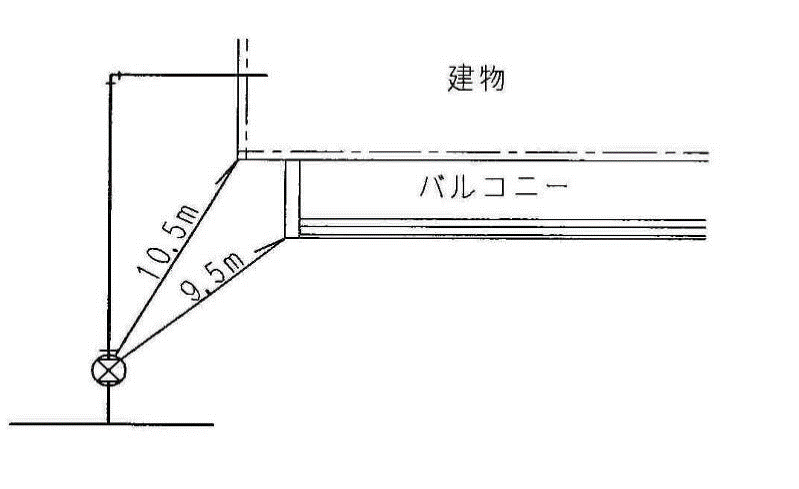 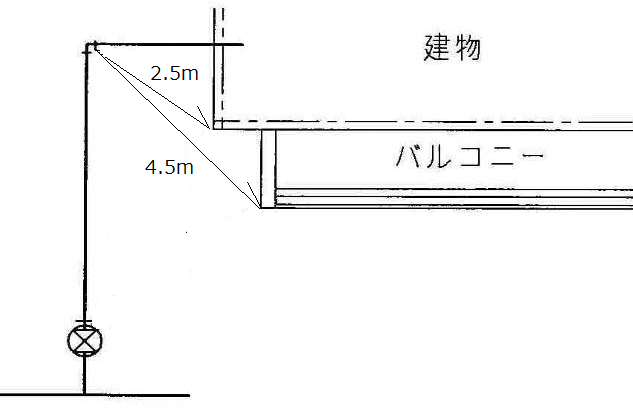 《参考》完成図への記載例（表を用いた例）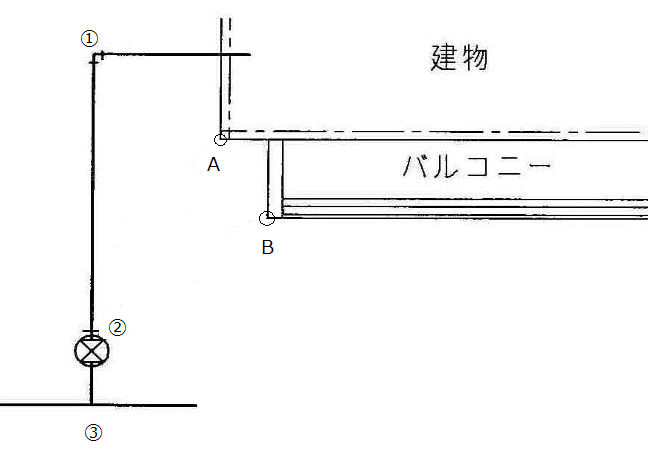 以　　上図面種類部数用途（参考）①製本２部○発注担当課（保管用）○住まいセンター（管理用）②電子データ（ＰＤＦ）２部○発注担当課（保管用）○管理担当課（附番作業）③電子データ（ＣＡＤ（ＤＸＦ））１部○住まいセンター（作業用）オフセットオフセットオフセットオフセットAB備考①0.0ｍ0.0ｍL②0.0ｍ0.0ｍバルブ③0.0ｍ0.0ｍ分岐